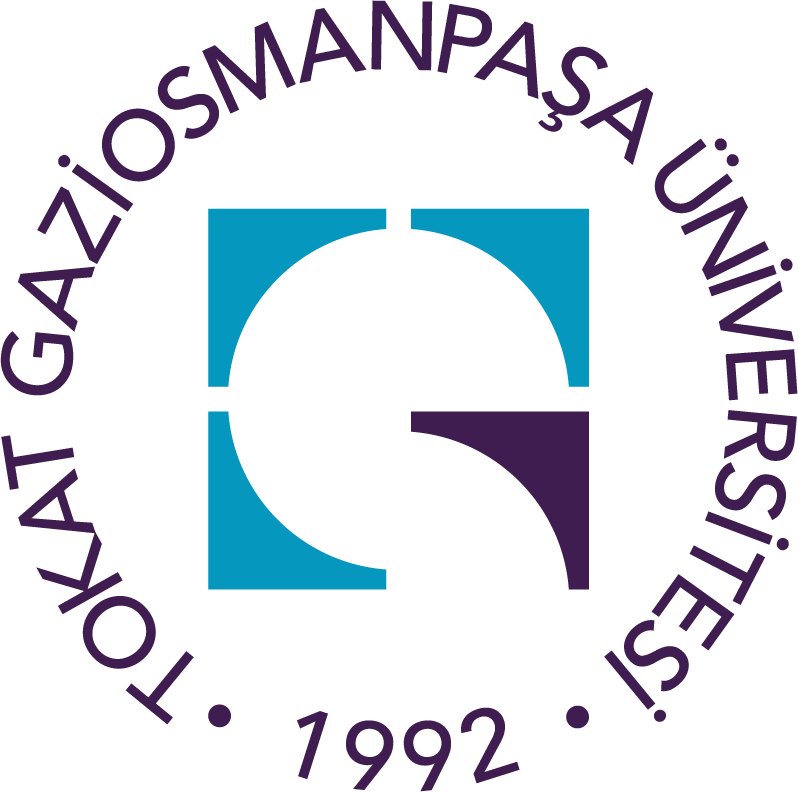 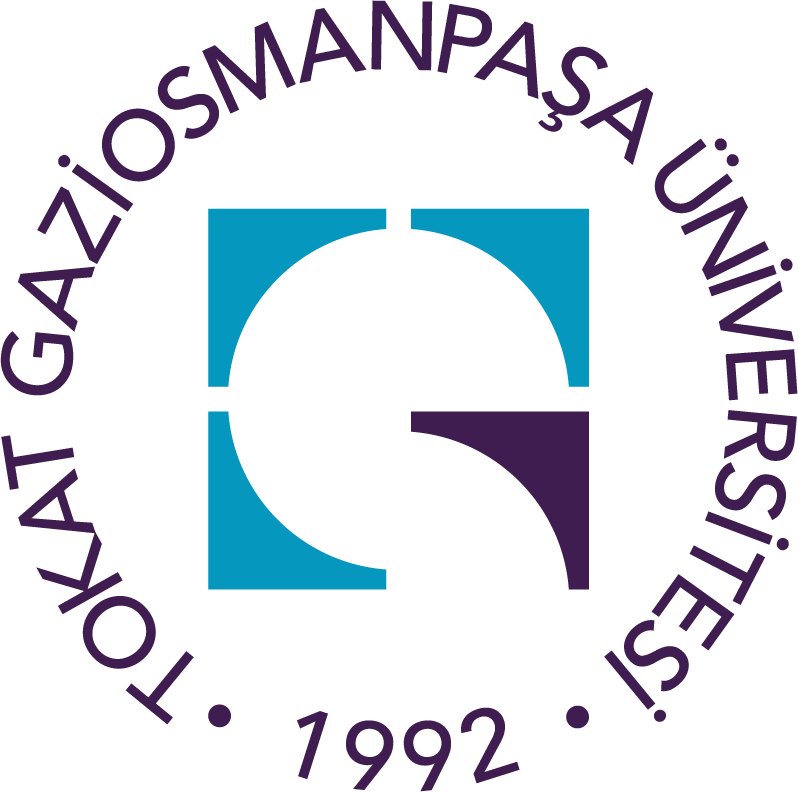 TOKAT GAZİOSMANPAŞA ÜNİVERSİTESİ REKTÖRLÜĞÜ………..………/Dekanlığına/Müdürlüğüne/Personel Daire BaşkanlığınaÖĞRETİM ÜYELERİNE AİT BAŞVURU DİLEKÇESİ	Tokat Gaziosmanpaşa Üniversitesi Rektörlüğünün aşağıda belirtilen birimi için ilan edilen öğretim üyesi kadrosuna başvurmak istiyorum. İlanda belirtilen şartları taşımakta olup, istenen belgeler ekte sunulmuştur.	Bilgilerinizi ve gereğini arz ederim.EKLER:                                                                                                               Özgeçmiş ve yayınlar listesi                                                                                                    Lisans, yüksek lisans, doktora/tıpta uzmanlık ve doçentlik belgeleri (Barkodlu e-devlet çıktısı veya onaylı) Nüfus Cüzdan Sureti (Ön yüz)Puanlama Tablosu Yabancı dil belgesi Askerlik durum belgesi (Kurum dışından başvuranlardan)Hizmet Belgesi (Kurum dışından başvuranlardan)   1 adet dosya ve 4 Adet Flash Bellek (Doçent ve doktor öğretim üyesi kadroları için)1 adet dosya ve 6 Adet Flash Bellek (Profesör kadroları için)  Beyanname Belgesi (Profesör kadroları için)                               KİMLİK BİLGİLERİKİMLİK BİLGİLERİKİMLİK BİLGİLERİT.C. KimlikAdres: Adı ve SoyadıAdres: Cep TelAdres: İş TelAdres: e-mailAdres: BAŞVURDUĞU BİRİM İLE İLGİLİ BİLGİLERBAŞVURDUĞU BİRİM İLE İLGİLİ BİLGİLERBirimBölümAnabilim Dalı/ProgramUnvanİlan Tarihiİlan NoAçıklamaPROFESÖRLÜK KADROSU İÇİNPROFESÖRLÜK KADROSU İÇİNBaşlıca Araştırma EseriDOKTOR ÖĞRETİM ÜYESİ KADROSU İÇİNDOKTOR ÖĞRETİM ÜYESİ KADROSU İÇİNDoktora Yaptığı Alan/Anabilim Dalı/Bilim DalıDoktora Tez KonusuDoktora Tez Danışmanıİlan edilen öğretim üyesi kadrosu için belirtmiş olduğum yukarıdaki bilgilerin doğru olduğunu, eksik ve yanlış beyanımın tespit edilmesi durumunda atamam yapılsa dahi haklarımdan feragat edeceğimi, şimdiden kabul ediyorum.     Başvuru Sahibinin Adı Soyadı/ İmzası/ Tarih